大理州第二人民医院满江院区交通引导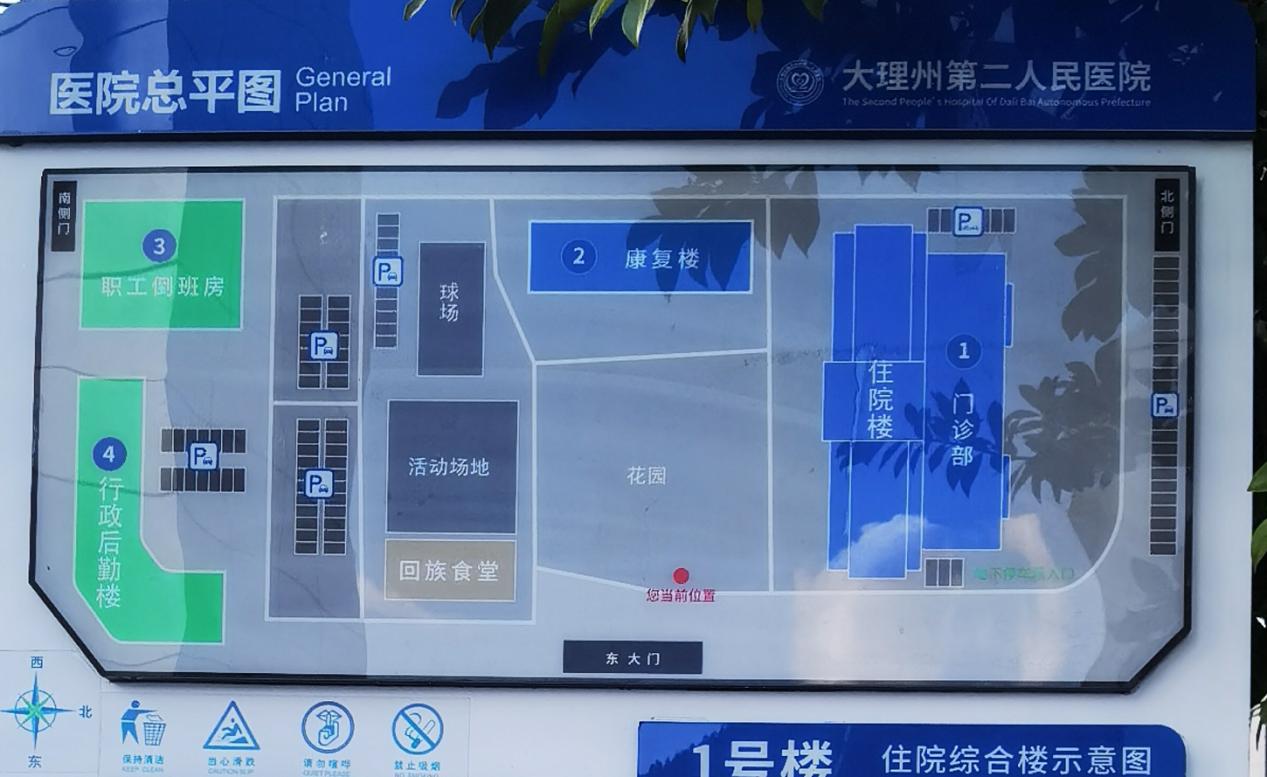 医院总平面图图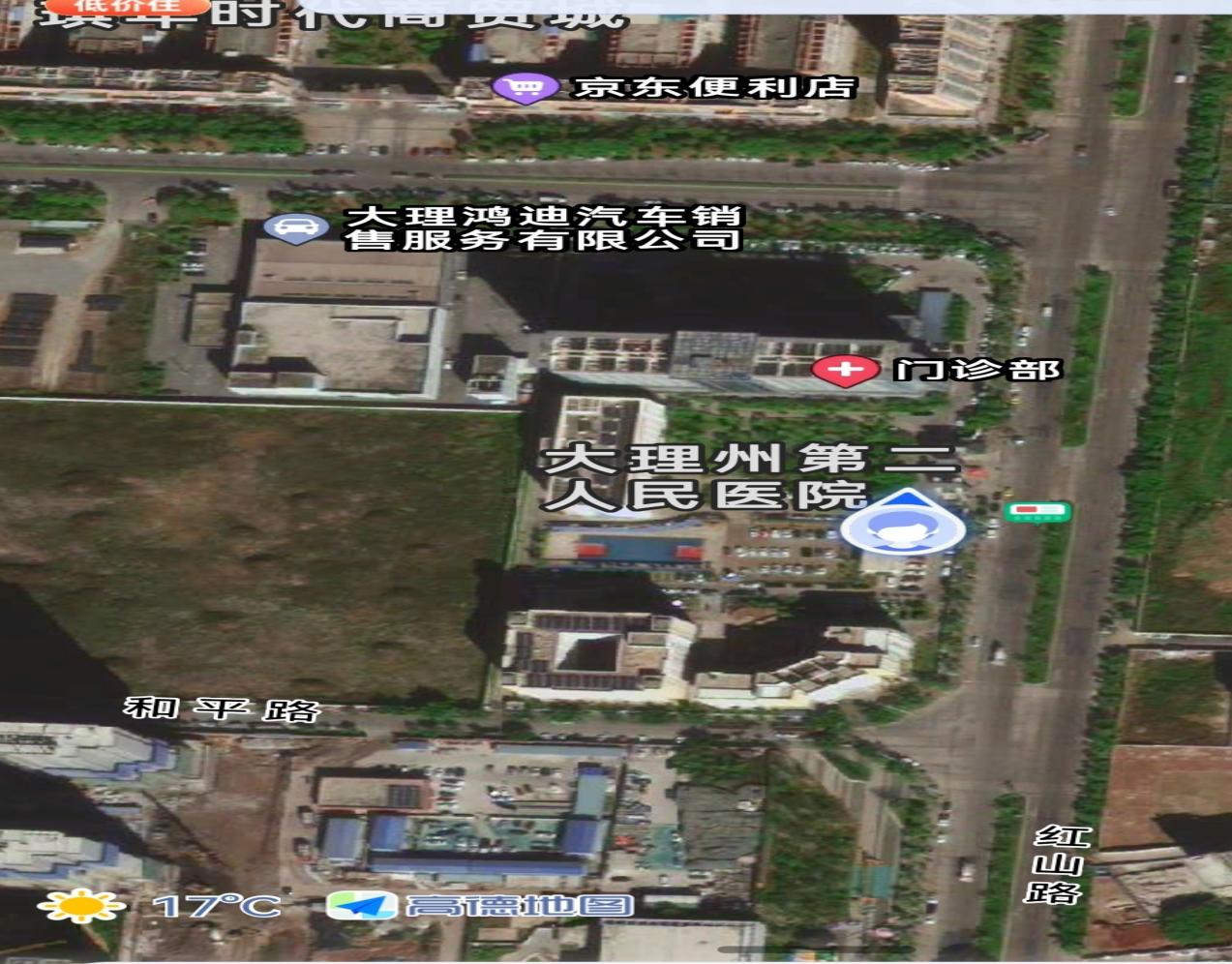 周边公共交通线路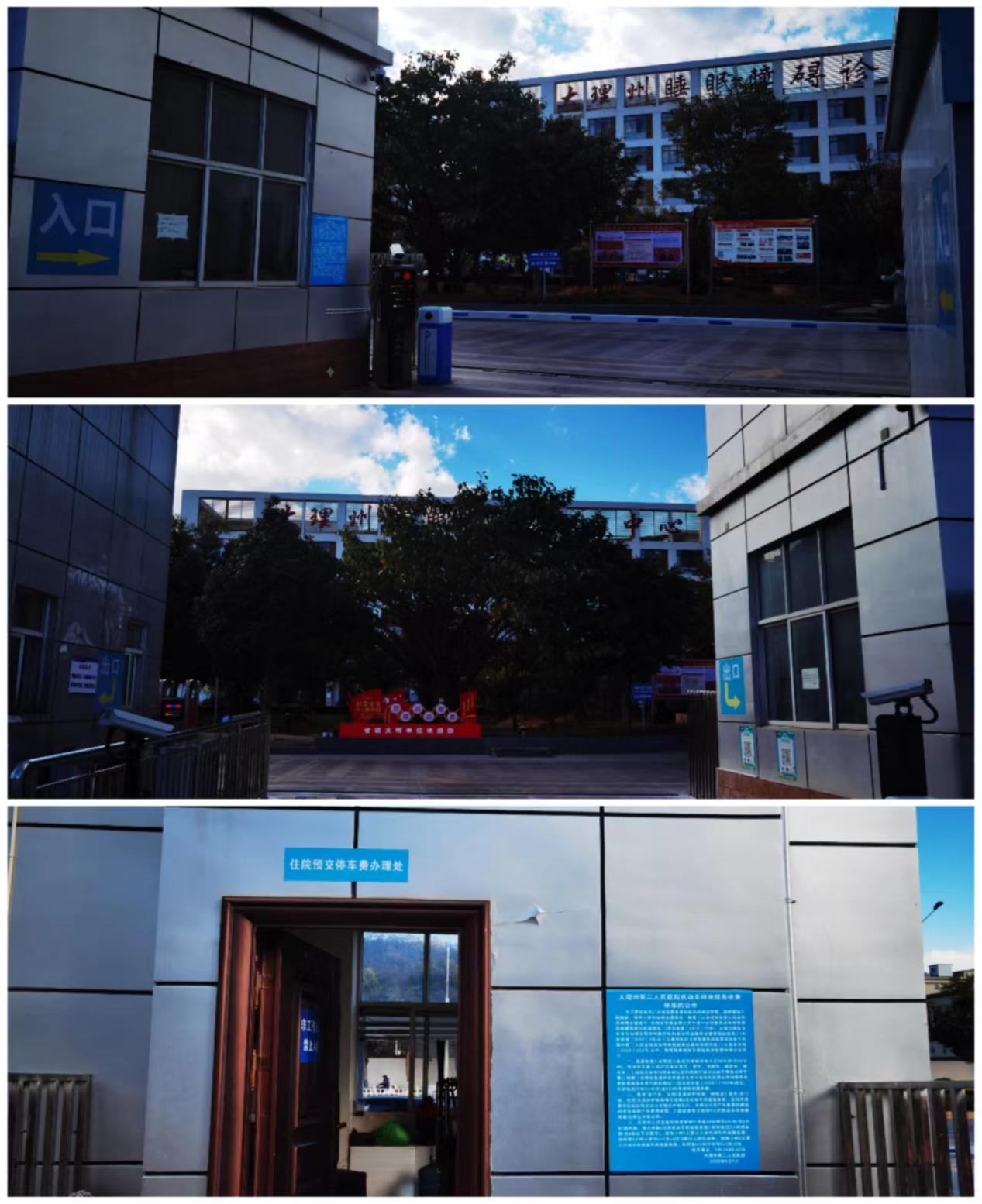 车辆出入口及停车收费标识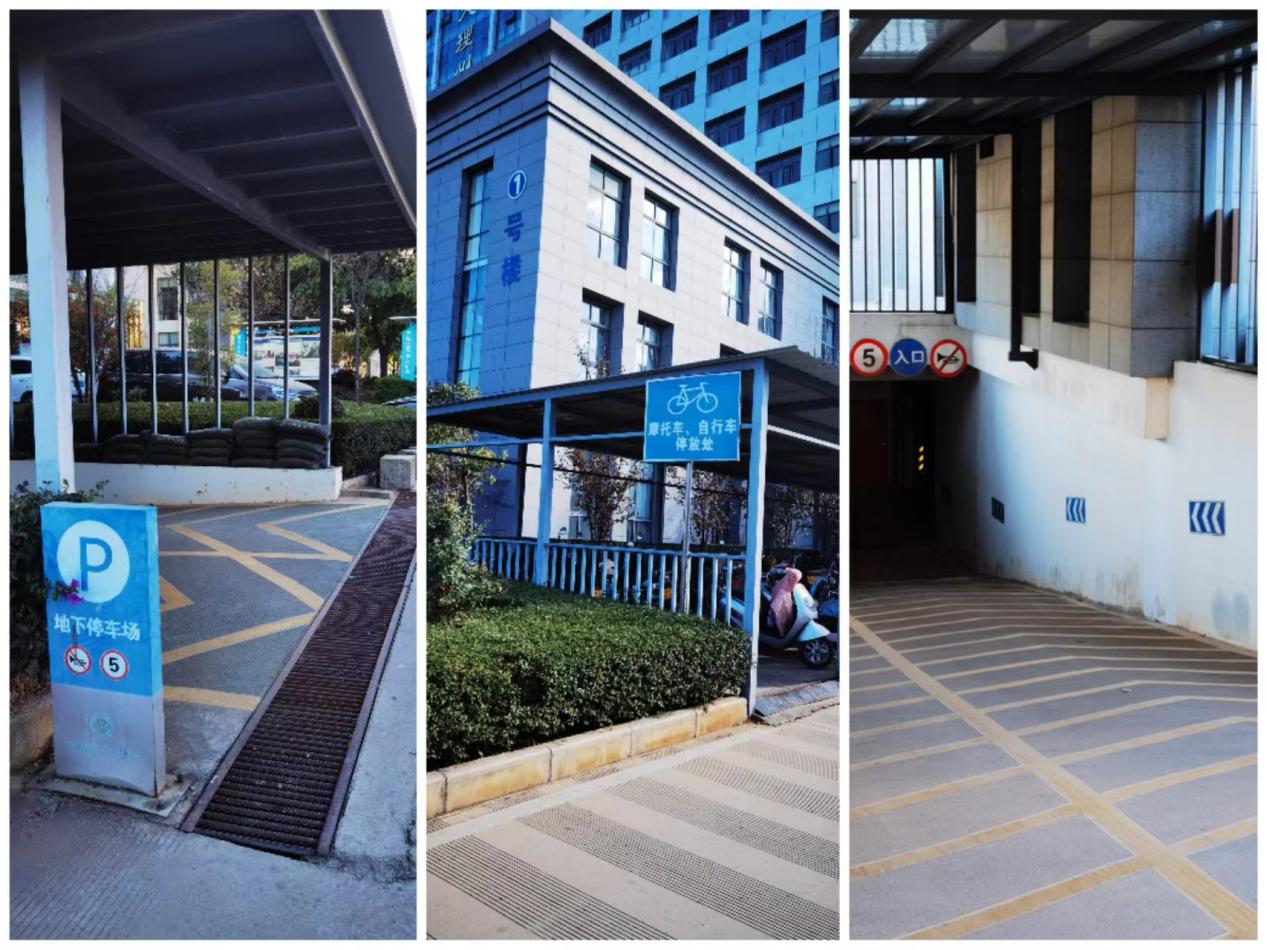 院内停车场指示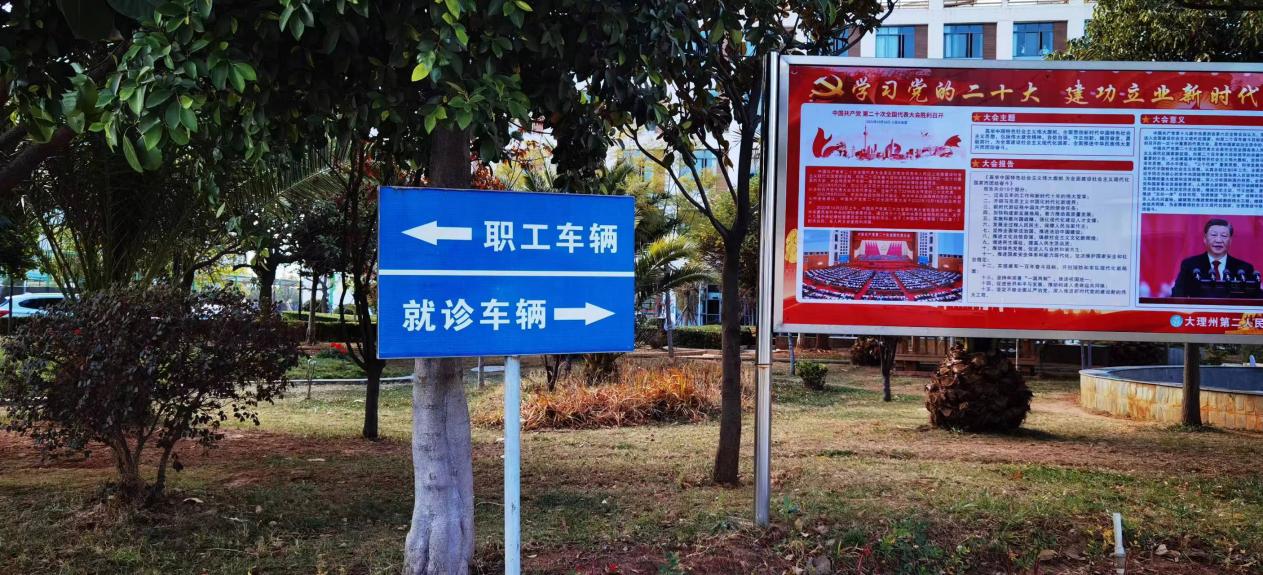 院内停车指引